TWEET UPDirections: In the boxes below, create one tweet from the perspective of John Locke and one from the perspective of Thomas Hobbes.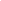 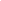 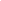 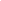 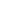 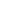 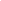 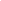 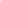 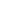 